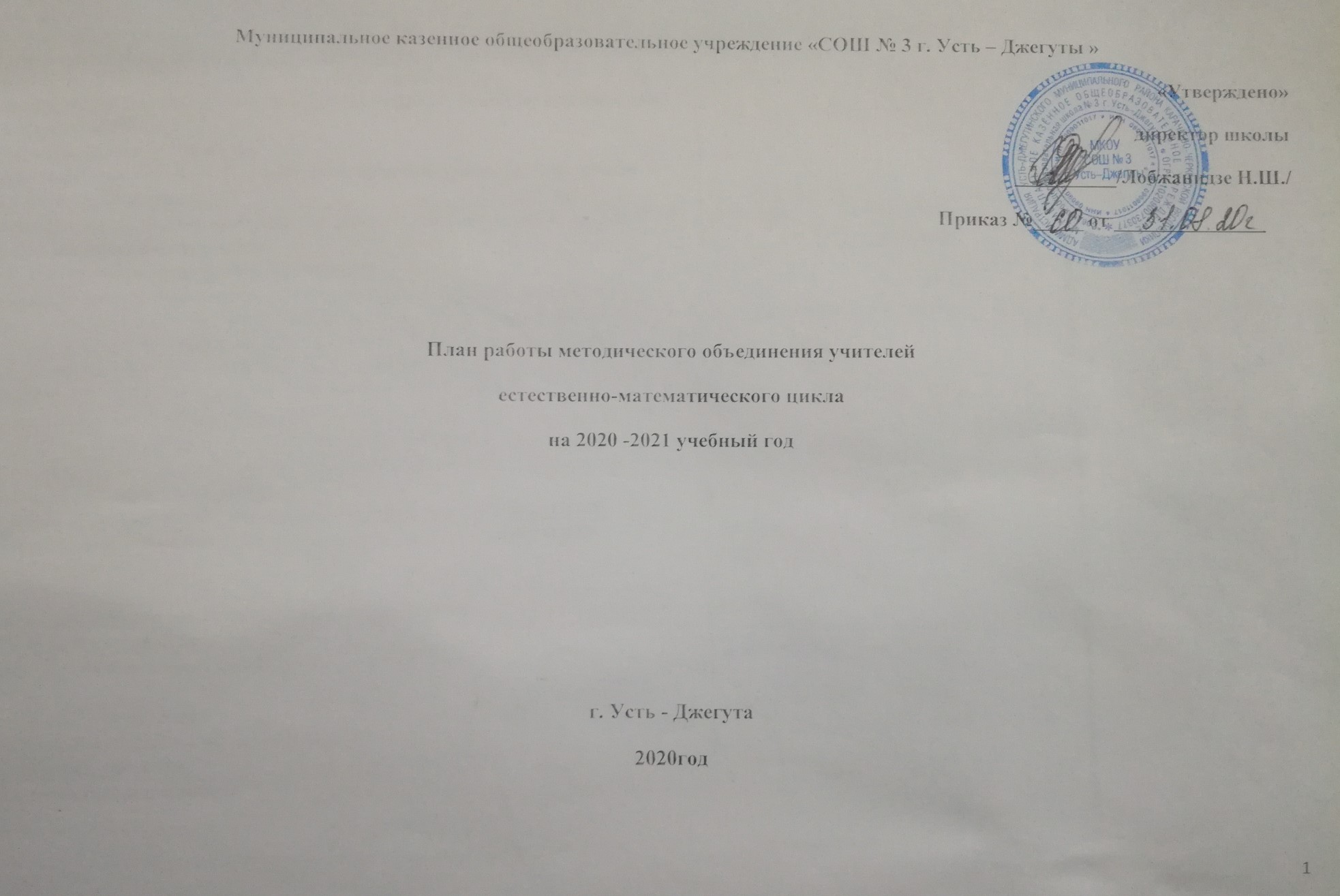 План работы МО учителей гуманитарного цикла  на 2020-2021 учебный год.                                                                          Методическая тема:« Компетентностный подход в обучении предметам естественно-математического цикла   как основа реализации стандартов образования второго поколения»Цель: развитие  методических компетенций учителя и умений применения  их в процессе обучения,создание условий для повышения качества знаний умений, навыков учащихся на уроках естественно-математического цикла.Задачи:Развивать методические компетенции учителя и умение применять их в процессе обученияПродолжить начатую работу с одарёнными детьми, всесторонне использовать научно-исследовательскую, проектную, творческую работу в разных возрастных группах школьников, с принятием участия в олимпиадах и конкурсах различных уровнейИспользовать на уроках естественно-математического цикла инновационные технологии.Продолжить работу по темам самообразования учителей и повышения квалификации                                                                                                       План методической работы№Направление работысрокиОтветственный1.1.Утверждение плана методической работы на 2020-2021 учебный год.2.Уточнение и корректировка тем самообразования на 2020-2021 учебный год.3. Организация (подготовка заданий ) стартового контроля в 5-11 классах (входные контрольные работы) в соответствии с планом ВШК.4.Подготовка к предметным школьным олимпиадам.5.Утверждение календарно-тематического планирования по предметам, кружкам ,элективным курсам учителей МО на новый учебный год.август-сенябрьРук.МО,учителя2.1. Организация стартового контроля (входные контрольные работы) в соответствии с планом ВШК.2. Подготовка к предметным школьным олимпиадам.3.Оформление стендов по подготовке к экзаменам в 9,11 классах.сентябрьРук.МО,учителя3.1.Создание творческих групп по подготовке  к тематическим педсоветам в течении учебного года.2.Организация, проведение и анализ школьного тура Всероссийской олимпиады школьников.3.Подготвка материалов к проведению промежуточного  и итогового контроля по графику.4. Организация участия учителей в мероприятиях различных уровней.5.Подготовка к муниципальному туру Всероссийской  олимпиады школьников.октябрь,в течение годаРук.МО,учителя4.1.Участие в муниципальное туре Всероссийской олимпиады школьников.2. Совершенствование форм и методов работы с неуспевающими учащимися.ноябрьРук.МО,учителя5.1. Работа по подготовке к государственной (итоговой) аттестаций учащихся.2. Результативность работы МО за первое полугодие.3.Итоги успеваемости учащихся по предметам гуманитарного цикла за первое полугодия.январьРук.МО,учителя6.1. Работа  с учащимися , имеющими повышенную мотивацию к учебно- познавательной деятельности.февраль-мартРук.МО,учителя7.1. Обмен опытом работы по повышению творческого потенциала учителей.2.Подготовка к государственной итоговой аттестации. апрельРук.МО,учителя8. Организация прохождения курсов повышения квалификации учителей МО.в течение годаЗавуч,Рук.МО9.Организация работы по аттестации учителей:-уточнение списка учителей, аттестующихся в учебном году;-оказание  методической помощи учителям.в течение года Завуч,Рук.МО10.Организация праздников, торжественных линеек.в течение годаЗавуч,Рук.МО№ п/пСодержание работыСрокиОтветственные1.Заседание МО №1«Анализ и планирование методической работы. Рассмотрение рабочих программ»1.Отчёт и анализ проделанной работы ШМО учителей естественно-математического цикла за 2019-2020 учебный год.2.Утверждение плана работы ШМО на 2020-2021 учебный год3. Рассмотрение перечня учебников и программ, на основании которых составлены рабочие программы4. Рассмотрение рабочих учебных программ и календарно-тематического планирования  по предметам, факультативам и кружкам 5. Анализ результатов ОГЭ учащихся 9-го  и  ЕГЭ 11 классов: успехи и проблемы6. Работа с нормативно-правовыми документами7. Разное28 августаБиджиев А.И.2.Межсекционная работа:1.Корректировка планов самообразования 2.Разработка учителями предметниками планов работы по подготовке учащихся 9-го класса к ОГЭ и учащихся  11 класса к ЕГЭ  в 2020-2021 учебном году3.Составление плана работы МО по преемственности между начальным и средним звеном, работы с одарёнными детьми, работы со слабоуспевающими детьми4.Проведение внутришкольных предметных олимпиад5.Проведение входных административных контрольных работсентябрь - ноябрьРуководитель МО.Члены МО.3.Заседание №2«Самообразование педагогов как один из путей повышения педагогического мастерства»1.Результаты межсекционной работы:     а) Отчёт учителей предметников по планам  подготовки учащихся 9-го  и 11-го классов  к ОГЭ и ЕГЭ;    б) Анализ входных административных контрольных работ; в) Рассмотрение плана работы МО по преемственности между начальным и средним звеном2. Итоги внутри школьных предметных олимпиад и выдвижение кандидатур на Муниципальный этап Всероссийской олимпиады школьников3. Из опыта работы: «Виды самостоятельной работы учащихся на уроках физики»5.Работа с нормативно-правовыми документами6. Разное ноябрьБиджиев А.И.члены МО: Текеева А.А., Бабучиева Л.Х..Боташева Ф.Ю.4.Межсекционная работа:1.Проведение пробных экзаменационных  работ по математике в 11 и 9  классах (согласно графика администрации школы и районо) 2. Работа над темами самообразования (посещение методических семинаров, конференций, курсов различных уровней с целью повышения педагогического мастерства)3. Подготовка и участие школьников в предметных конкурсах и олимпиадах различных уровней4. Проектно-исследовательская работа с учащимися5. Составление плана предметной недели.ноябрь - январьЧлены МО5.Заседание №3«Проектно-исследовательская деятельность как средство повышения качества образования»1.Итоги межсекционной работы:   а) Результаты  пробных  экзаменационных работ по математике;   б) Результаты участия школьников в предметных олимпиадах и конкурсах;2. Из опыта работы: «Проектная деятельность учащихся как условие реализации ФГОС нового поколения»3. Утверждение плана предметной недели4.  Работа с нормативно-правовыми документами.5. Разное. январьБиджиев А.И.Текеева А.А.Бабучиева Л.Х.Павлова Г.В.     Биджиев А.И.6.Межсекционная работа:1. Реализация планов подготовки учащихся  9  и 11 классов к ОГЭ.3.Контроль по ведению рабочих тетрадей( внутри МО)4.Подготовка и проведение предметной недели МОянварь - мартЧлены МО7.Заседание№4«Ключевые компетентности обучающихся как средство повышения качества образования»1. Итоги межсекционной работы:    а) Подведение итогов Предметной недели    б) Отчёт учителей предметников по вопросу подготовки 9-классников к ОГЭ, и 11-классников к ЕГЭг) Отчёт по проверке рабочих тетрадей2.Из опыта работы: «Нестандартные формы контроля на уроках математики, физики, химии и биологии» 3. Работа с нормативно-правовыми документами4. Разное март  Биджиев А.И.Текеева А.А., Боташева Ф.Ю.,  Салпагарова З.У.,Чомаева М.Р.Бабучиева Л.Х.8.Межсекционная работа:  1.Проведение итоговых административных работ  2. Размещение учителями методических материалов, накопленных за учебный год в печатных изданиях, в сети Интернет апрель - майЧлены МО